謹賀新年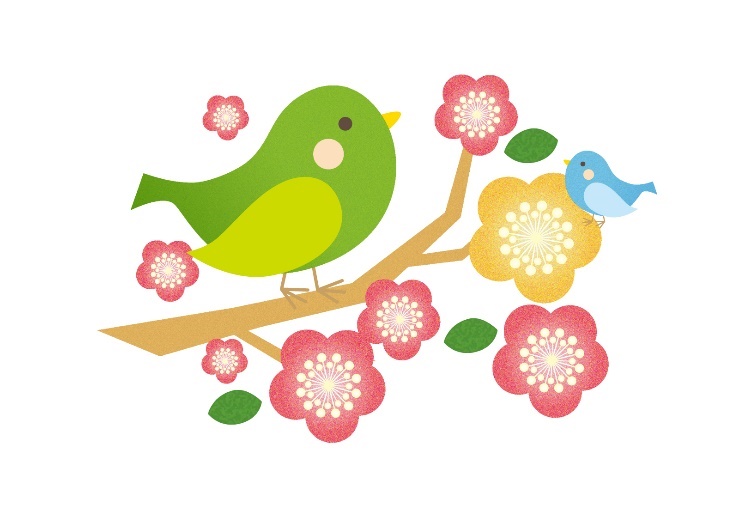 今年の抱負を漢字１字で書こう！私の冬休みの思い出ベスト４！最終学期の３学期をどう締めくくりたいですか？今年をどんな１年にしたいですか？未来日記を書こう！（　）年（　）組（　）番　名前（　　　　　　　　）＜字に込めた思い＞1234✦生活面✦達成度☆☆☆☆☆✦学習面✦達成度☆☆☆☆☆✦家庭・部活・校外✦達成度☆☆☆☆☆